附件2会议地点交通图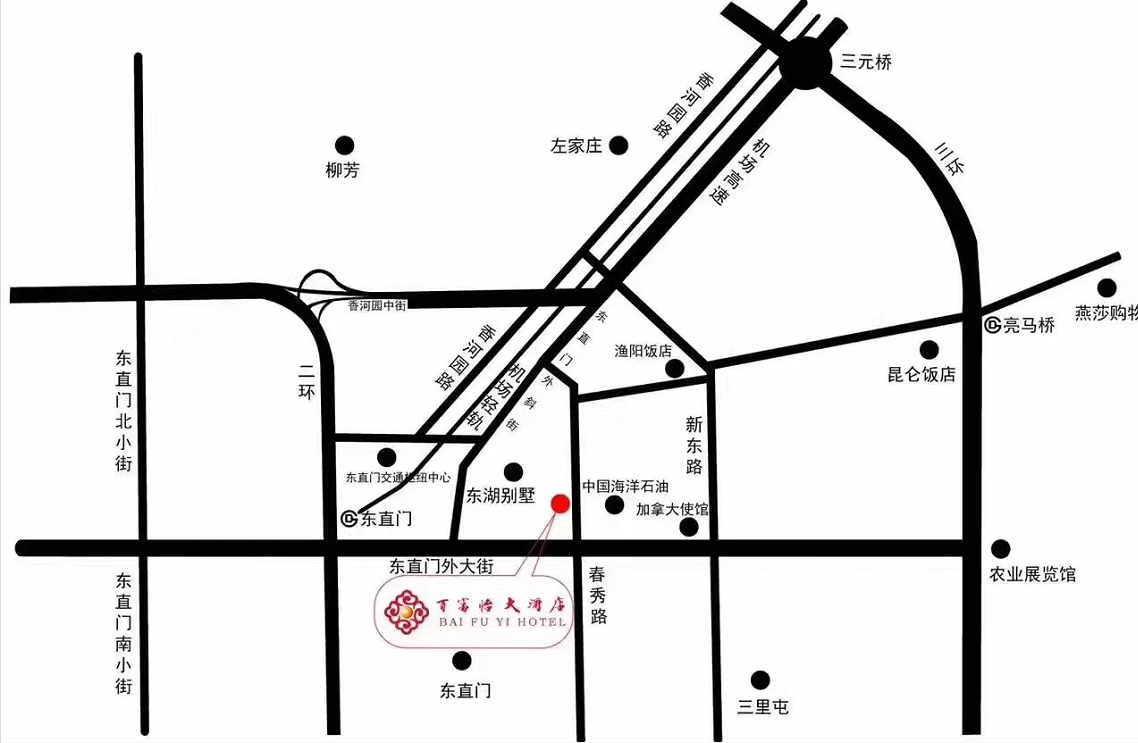 行车路线：一、北京首都国际机场—酒店：乘坐地铁机场专线在地铁2号线东直门站B1口下车，步行约15分钟即可抵达。二、北京站火车站—酒店：乘坐地铁2号线东直门站B1口下车，步行约15分钟即可抵达。三、北京南火车站—酒店：乘坐地铁4号线在宣武门站下车换乘地铁2号线东直门站B1口下车，步行约15分钟即可抵达。四、北京西火车站—酒店：乘坐地铁9号线在国家图书馆站下车，换乘地铁4号线在西直门站下车换乘地铁2号线东直门站B1口下车，步行约15分钟即可抵达。